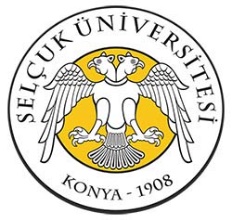 BİLGİ İŞLEM DAİRE BAŞKANLIĞI ORGANİZASYON ŞEMASIDoküman NoSÜ-KYS-BİDB-ŞM-01BİLGİ İŞLEM DAİRE BAŞKANLIĞI ORGANİZASYON ŞEMASIYayın Tarihi01.02.2018BİLGİ İŞLEM DAİRE BAŞKANLIĞI ORGANİZASYON ŞEMASIRevizyon Tarihi/No00BİLGİ İŞLEM DAİRE BAŞKANLIĞI ORGANİZASYON ŞEMASISayfa No1-1Hazırlayan Kalite Yönetim TemsilcisiOnaylayan Daire BaşkanıSayfa No1/1Abdullah BAŞOĞULKaan Doğan ERDOĞANSayfa No1/1